від   15 березня  2017  рокуІнформація про результати  діяльності Новоград-Волинської місцевої прокуратури на території районуЗаслухавши інформацію керівника місцевої Новоград-Волинської прокуратури  Пилипчук Г.В.  про результати  діяльності місцевої прокуратури на території району,    відповідно  ст. 43 Закону України “Про місцеве самоврядування в Україні”, рекомендацій постійної комісії з питань регламенту, депутатської етики, законності, правопорядку та місцевого самоврядування, районна радаВИРІШИЛА:Інформацію  керівника місцевої Новоград-Волинської прокуратури  Пилипчук Г.В.  про результати  діяльності місцевої прокуратури на території району – взяти до відома.Голова районної ради                                                                     Д. В. Рудницький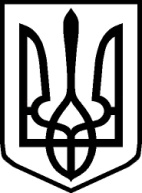 УКРАЇНАУКРАЇНАНОВОГРАД-ВОЛИНСЬКА РАЙОННА РАДАНОВОГРАД-ВОЛИНСЬКА РАЙОННА РАДАЖИТОМИРСЬКОЇ ОБЛАСТІЖИТОМИРСЬКОЇ ОБЛАСТІР І Ш Е Н Н ЯР І Ш Е Н Н ЯВосьма сесія                         VІІ  скликання